FICHA 2        “LA TECNOLOGÍA AL SERVICIO DEL HOMBRE”                 QUINTO GRADOACTIVIDAD DESDE EL 16/04 AL 23/04COMENZAMOS CON UNA ORACIÓN FAMILIAR, PARA ILUMINAR Y DAR GRACIAS POR LO QUE TENEMOS A NUESTRO ALREDEDOR PARA PODER VIVIR DIGNAMENTE…………………….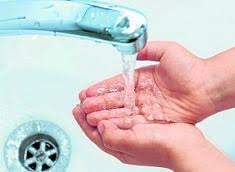 Y RETOMANDO LAS ACTIVIDADES DE LA FICHA ANTERIOR SOBRE LA TECNOLOGÍA UNA ACTIVIDAD SOCIAL….PODEMOS DECIR QUE:¡ATENTOS A ESTAS EXPRESIONES Y A LAS IMÁGENES!!!PRODUCTOS TECNOLÓGICOS                                                                  NECESIDADES 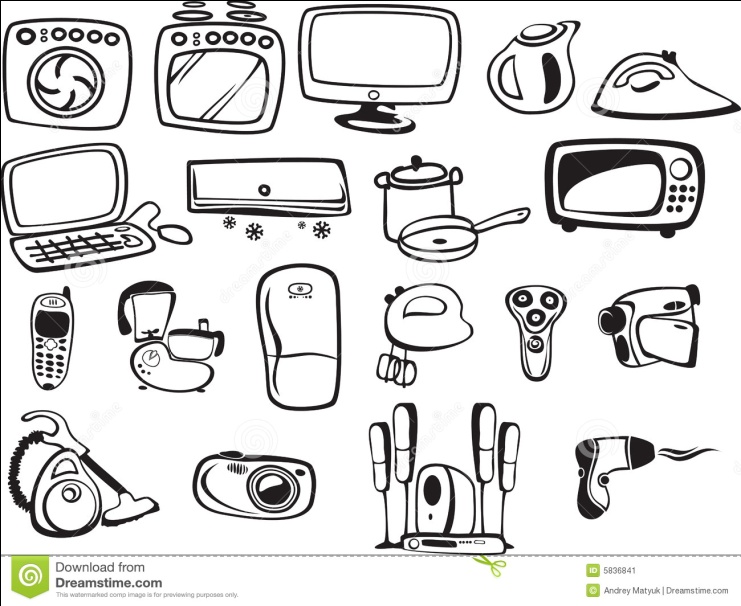 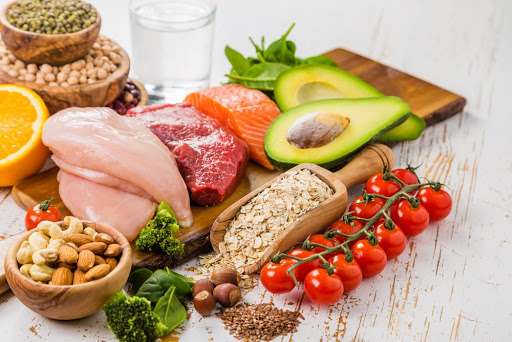 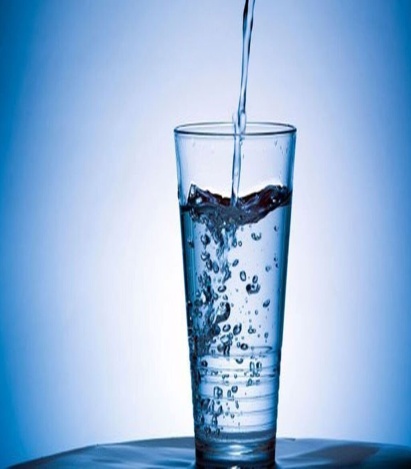 A)-Estos son algunos productos u objetos que te presento, marca con un color, cuáles de ellos encuentras  en tu casa…. Y escribe para que los utilizas…………………………………………………………………………………………………B)-Dibuja aquellos objetos  que utilizas a diario en tu casa  y que crees que es un producto tecnológico y explica por que………………………………………………………………………………………………C)-Ahora , seguimos analizando ¿Cuáles de esos productos los necesitas para vivir? ¿Por qué?D)-Entonces estos productos tecnológicos  están satisfaciendo una……………………………………….E)-Con tus palabras define esa palabra que colocaste anteriormente…………………………………….  LOS PRODUCTOS TECNOLÓGICOS SATISFACEN LAS ……………………………………………… Y PUEDEN SER                                                              BIENES                         O                     SERVICIOS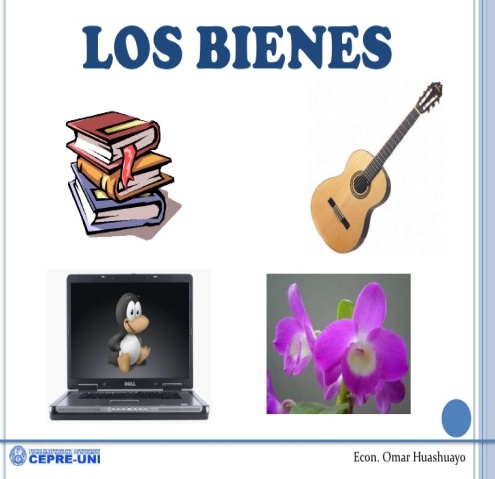 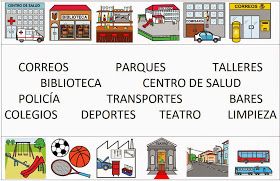 1)-En las siguientes situaciones, identifiquen si las palabras destacadas son un BIEN O SERVICIO1-Ezequiel barre la vereda de su casa porque hoy es su tarea.2-Malena se compró una cartuchera porque la tenía rota                	3-Mateo tiene un jean porque está de moda.      4-Gonzalo fue de comprar algo que necesitaba su abuela.5-Mayra lava los platos los días martes para colaborar en su casa.6-Emma tiene una bicicleta rosa para pasearAgrega tres situaciones más como las anteriores que experimentes en tu día a día7-8-9-2)-Otra actividad más…… Ubica las siguientes palabras en una tabla dividida en bienes y servicios, dibújala.    Internet           corte y confección  de un vestido         escoba          vacunación Transporte escolar          delivery de pizzas                  moto               colectivotijera                  barrido de calles                   sillón de un dentista   extracción de una muela  3-)Relaciones en la tabla, escribiendo el bien necesario para llevar a cabo el servicio correspondiente.4)….PERO NECESITAMOS DEFINIR LA PALABRA TECNOLOGÍA……… ¿TE ANIMÁS?       RELACIONA LOS CONCEPTOS VISTOS EN ESTAS DOS FICHAS Y ESCRIBE………TECNOLOGÍA ES…………………………………………………………………………..................……………………………………………………………………………………………………………………5)-DIBUJA UNA ESCENA TECNOLÓGICA QUE DISFRUTES MUCHO……¡HASTA LA PRÓXIMA CLASE, TE EXTRAÑO Y DESEO QUE TE ENCUENTRES MUY BIEN JUNTO A TU FAMILIA.!!!        TU SEÑO 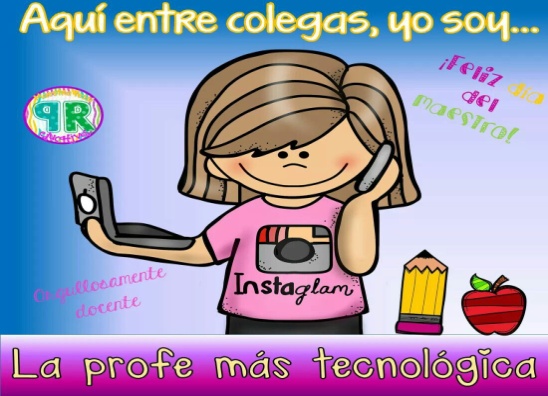 